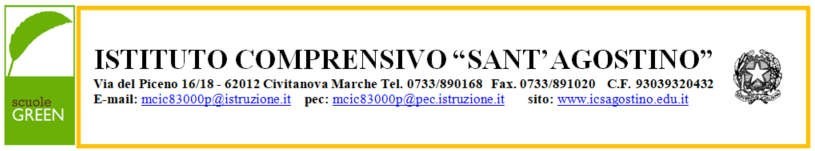 Al Dirigente scolasticoISTITUTO COMPRENSIVO SANT'AGOSTINO" Oggetto: Richiesta Ferie.   Io sottoscritto ____________________________  nato il __/__/____ a _______________________ prov. (__) e residente in _____________________, - (__) in servizio presso codesta istituzione scolastica in qualità di _________________________________ a tempo determinato/indeterminatoCHIEDEChe gli venga concesso un periodo di ferie per:numero _____ giorni lavorativi dal giorno __/__/____ al giorno __/__/____numero _____ giorni lavorativi dal giorno __/__/____ al giorno __/__/____numero _____ giorni lavorativi dal giorno __/__/____ al giorno __/__/____numero _____ giorni lavorativi dal giorno __/__/____ al giorno __/__/____Di poter usufruire di un periodo di festività soppresse per:numero _____ giorni lavorativi dal giorno __/__/____ al giorno __/__/____numero _____ giorni lavorativi dal giorno __/__/____ al giorno __/__/____numero _____ giorni lavorativi dal giorno __/__/____ al giorno __/__/____numero _____ giorni lavorativi dal giorno __/__/____ al giorno __/__/____Dichiara che durante tale periodo sarà domiciliato in:__________________________________________________________________________Indicare eventuali sostituti ____________________________________________________________Distinti saluti. Data __/__/____ 									Firma										__________________________